ÉLET- ÉS BALESETBIZTOSÍTÁS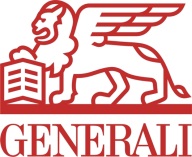 TÁJÉKOZTATÓ A BELÜGYMINISZTÉRIUM MUNKAVÁLLALÓI SZÁMÁRAKedves Munkavállaló!A Belügyminisztérium számára a legfőbb érték az elkötelezett, motivált munkavállaló, ezért a Generali Biztosító Zrt.-vel együttműködve, az alábbi élet- és balesetbiztosítási csomagot dolgoztuk ki munkavállalóink, gyakorlaton résztvevő kollégáink részére.A biztosítási program keretében munkavállalóink, gyakorlaton résztvevő kollégáink széles körű biztosítási védelmet kapnak, mely egyrészt baleset és váratlan tragédia esetén azonnali segítséget nyújt számukra.Milyen típusú a biztosításról van szó?Olyan összegbiztosítás, amely alapján a biztosító a szerződésben meghatározott kockázatokra fedezetet nyújt és szolgáltatást teljesít a biztosítási események bekövetkezésekor.Mire terjed ki a biztosítás?A káreseményt a Biztosított(ak)nak a Biztosító részére az adott káresemény bekövetkezésétől számított 30 napon belül kell bejelentenie.Mi a biztosító szolgáltatása?Bármely okból bekövetkező halál esetén (kivéve öngyilkosság)A biztosító a biztosított bármely okból bekövetkező halála esetén 1 500 000 Ft-ot nyújt a kedvezményezett részére. Amennyiben az elhalt biztosítottnak kiskorú gyermekei vannak a – kockázatviselési időszakban bekövetkezett – bármely okból bekövetkező halál és a baleseti halál szolgáltatásokon felül kiskorú gyermekenként 500 000 Ft-ot térít a biztosító.Baleseti halál eseténA biztosítás tartama alatt történt baleset esetén, ha a halál a balesettől számított egy éven belül a balesetből kifolyólag következik be, a biztosító a haláleseti térítésen felül 3 000 000 Ft-ot térít a kedvezményezett részére.Közlekedési balesetből bekövetkező halál eseténHa a halál a balesettől számított egy éven belül közlekedési balesetből kifolyólag következik be, a biztosító a haláleseti térítésen és a baleseti halálra vonatkozó térítésen felül 250 000 Ft-ot térít.Égési sérülésből eredő halál eseténHa a halál égési sérülésből kifolyólag következik be, a biztosító a haláleseti térítésen és a baleseti halálra vonatkozó térítésen felül 500 000 Ft-ot térít. Ez a kiegészítés csak a hivatásos katasztrófavédelmi szerv, ÖTP, valamint az ÖTE, M tagjaira, illetve az OGY elsődleges tűzoltási és tűzbiztonsági feladatot ellátó hivatásos állományának tagjaira terjed ki.Erőszakos halál eseténHa a halál nem természetes úton, hanem a Btk. Különös rész XIV-XV. fejezete szerinti bűncselekmény következtében következik be, a biztosító a haláleseti térítésen felül 500 000 Ft-ot térít. Ez a kiegészítés csak a TEK, NVSz, BV, R, az OIF valamint OGY tagjaira terjed ki.Balesetből eredő maradandó egészségkárosodás eseténAmennyiben a baleset következtében a biztosított 30%-ot elérő, de 41%-ot el nem érő maradandó egészségkárosodást szenved, 600 000 Ft összeget térít a biztosító. Amennyiben a baleset következtében a biztosított 41%-ot elérő, de 67,5%-ot el nem érő maradandó egészségkárosodást szenved, 1 500 000 Ft összeget térít a biztosító. Amennyiben a baleset következtében a biztosított 67,5%-ot elérő vagy azt meghaladó mértékű maradandó egészségkárosodást szenved, 2 225 000 Ft összeget térít a Biztosító.Amennyiben az egészségkárosodás valamely testrész, vagy a hallóképesség elvesztéséből származik, a biztosító megtéríti az egészségkárosodás fokának megfelelő mértékű szolgáltatást abban az esetben is, ha az egészségkárosodás mértéke a 30%-ot nem éri el, ebben az esetben 2 000 000 Ft-ból a maradandó egészségkárosodás fokának megfelelő részösszeget téríti a biztosító.Közlekedési balesetből eredő maradandó egészségkárosodás eseténAmennyiben közlekedési baleset következményeként a biztosított maradandó egészségkárosodást szenved, 250 000 Ft összeget térít a biztosító a maradandó egészségkárosodásra vonatkozó összegen felül.Csonttörés, vagy más 28 napon túl gyógyuló múlékony sérülésAmennyiben a biztosított baleset következtében bármilyen, 28 napon túl gyógyuló sérülést szenved, a biztosító a sérülések számától függetlenül egyszeri térítésként 20 000 Ft-ot fizet.Baleseti költségtérítésA biztosítottnak a balesettel kapcsolatban Magyarországon felmerült, számlával igazolt költségeit legfeljebb 50 000 Ft-ig megtéríti a biztosító. A baleseti költségtérítés a balesettel kapcsolatos mentési, szállítási költségeket, orvosilag indokolt gyógyászati segédeszközök költségeit, valamint a baleset következtében szükségessé váló fogászati ellátás költségeit foglalja magában.Balesetből származó kórházi napi térítésA baleset miatt kórházban töltött napokra naponta 3000 Ft-ot térít a biztosító a baleset napjától számított 2 éven belül. Biztosító legfeljebb 30 napra nyújt térítést.Balesetből származó műtéti térítésBaleset következtében szükséges műtét esetén a műtét súlyosságától függően 200 000 Ft, 100 000 Ft, 50 000 Ft, ill. 25 000 Ft-ot téríti a biztosító. Kisebb sebészeti beavatkozásokra, plasztikai műtétekre a biztosító nem térít.A műtétek besorolása a műtét napján érvényes WHO kódok alapján történik.Nem térített műtét:	plasztikai műtétek	bőrvarratok és szövődményeik	fogászati műtétek	valamint, ha a sérülés ellátására ambuláns módon, vagy egy napos kórházi tartózkodás formájában kerül sorÉgési sérülés eseténHa a biztosított égési sérülést szenved, a biztosító az égési sérülés fokától és kiterjedtségétől függően 10 000 - 1 000 000 Ft-ot térít (szolgáltatási táblázatban meghatározottak szerint). Ez a kiegészítés csak a BMOKF, ÖTP, valamint az ÖTE és M tagjaira, illetve az OGY elsődleges tűzoltási és tűzbiztonsági feladatot ellátó hivatásos állományára terjed ki.Általános információ a biztosításrólKötvényszám:	92815364636939800A biztosítás tartama:	2 évKockázatviselés kezdete:	2021. április 18. ezen dátum után csatlakozó munkavállalók esetében a munkaviszony kezdő napjától kezdődik a Biztosító kockázatviselése.Biztosítási fedezet:	0-24 óraÉlet-, balesetbiztosítási szolgáltatási igények bejelentését érintő tudnivalókA biztosítási eseményt a bekövetkeztétől számított 30 napon belül kell bejelenteni a dedikált e-mail címen, vagy a Biztosító ügyfélszolgálati irodáiban.Szolgáltatási igénybejelentőért forduljon az illetékes humán területhez, a nyomtatvány írható pdf formátumban elérhető. A szolgáltatási igénybejelentő nyomtatványt elektronikus úton is kitöltheti, illetve annak nyomtatott verzióját kitöltheti. Kérjük, hogy leggyorsabb ügyintézés érdekében a kitöltött szolgáltatási igénybejelentőt a mellékletekkel együtt elektronikusan küldje el bmkarbejelentes.hu@generali.com email címre.Telefonos ügyfélszolgálat +36 1 452 3333Generali ügyfélszolgálati irodák:Benyújtandó dokumentumokSzolgáltatási igénybejelentőért forduljon az illetékes humán területhez.Az egyedi szolgáltatás igénybejelentőn megtekinthető a benyújtandó dokumentumok listája.Kedvezményezett jelölésFelhívjuk figyelmét, munkáltatója e-mailen keresztül az Ön rendelkezésére bocsátja a Kedvezményezett jelölő / módosító nyilatkozatot. A biztosítás tartama során bármikor kitölthet, illetve módosíthat Kedvezményezettet. Kérjük, a kitöltött Kedvezményezett jelölő / módosító nyilatkozatot az illetékes humán területen adja le.Mire nem terjed ki a biztosítási védelem?A biztosító mentesül a szolgáltatási kötelezettség alól, hivatásos sport tevékenységek vonatkozásában. A biztosítási fedezet nem terjed ki azon biztosítási eseményekre, amelyek:a) a biztosított szándékos és jogellenes magatartásával összefüggésben következett be;b) ha a biztosítási esemény a biztosított folyamatos biztosítási jogviszonyának keletkezését követő két éven belül elkövetett öngyilkossága, illetve öngyilkossági kísérlete miatt következett be, még akkor sem, ha azt a biztosított tudatzavarban követte el;c) öncsonkítással, vagy annak kísérletével összefüggő eseményekre;d) a biztosított súlyosan ittas állapotával (2,51 ‰ vagy ennél magasabb véralkoholszint) okozati összefüggésben bekövetkező eseményekre;e) kábítószer vagy bódító hatású anyag miatti tudatzavar vagy a belátási képesség csökkenése miatt bekövetkező biztosítási eseményekre;f) ha a biztosítási esemény a biztosítottnak háborús cselekményekben, valamelyik fél mellett történő aktív részvétele miatt következett be. Háborúnak minősül: háború (hadüzenettel vagy anélkül), idegen ország korlátozott célú hadicselekményei (pl. csak légi csapás, vagy csak tengeri akció), kivéve a balesetből eredő biztosítási eseményre szóló szolgáltatásokat akkor, ha az indítóok biztosítási esemény;g) a biztosított által végzett (vagy végeztetett) gyógyeljárásokból, beavatkozásokból fakadó következményekre, ha indítóokuk nem biztosítási esemény;h) kozmetikai célú, plasztikai sebészeti beavatkozásokra és kórházi ápolásra, valamint az orvosilag nem indokolt műtétekre, kórházi ápolásokra és gyógyító eljárásokra;i) ha a biztosítási esemény nem orvosi szakvégzettségű egyén általi kezeléssel összefüggésben következett be;j) a repülőeszközök, továbbá ejtőernyő (ideértve az ugrót szállító légi eszközt is) használatából eredő balesetekre, kivéve az olyan baleseteket, amelyeket a biztosított személy légijármű utasaként, a polgári légi forgalomban engedélyezett járművön vagy személyforgalomban engedélyezett és kijelölt katonai légijárművön polgári utasként szenved el. Utasnak az minősül, aki a légijárműnek nem üzembentartója és nem tartozik a személyzethez. Ezen kizárás alól kivételt képeznek azok az esetek, amelyek a szolgálat teljesítésével összefüggésben következnek be.k)	arra a balesetre, amely a biztosított vezetői engedély vagy más szükséges hatósági engedély nélküli, vagy ittas állapotban történt jármű vezetése közben, azzal okozati összefüggésben következett be, ideértve a nem közforgalmi úton történt gépjárművezetést is.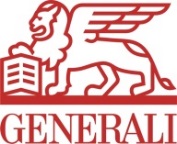 Cím: 1066 Budapest, Teréz krt. 42-44.Tel: +36 (1) 452 3333bmkarbejelentes.hu@generali.comKockázatokSzolgáltatási összegSzolgáltatási összegKockázati életbiztosítás:ForintMegjegyzésBármely okból bekövetkező halál, kivéve öngyilkosság1 500 000Elhalt Biztosítottnak kiskorú gyermekei után járó szolgáltatás500 000gyermekenkéntBalesetbiztosítási védelem:Balesetbiztosítási védelem:Balesetbiztosítási védelem:Baleseti halál3 000 000Közlekedési balesetből bekövetkező halál250 000Égési sérülésből eredő halál500 000A hivatásos katasztrófavédelmi szerv, ÖTP, valamint az ÖTE, M tagjaira, illetve az OGY elsődleges tűzoltási és tűzbiztonsági feladatot ellátó hivatásos állományának tagjaira terjed ki.Erőszakos halál(a bármely okból bekövetkező halál és a baleseti halál szolgáltatásokon felül)500 000Balesetből eredő, 30%-ot el nem érő maradandó egészségkárosodás esetén2 000 000 a maradandó egészségkárosodás fokával megegyező mértékű százalékos arányBalesetből eredő, 30%-ot elérő, de 41%-ot el nem érő maradandó egészségkárosodás esetén600 000Balesetből eredő, 41%-ot elérő, de 67,5%-ot el nem érő maradandó egészségkárosodás esetén1 500 000Balesetbiztosítási védelem:ForintMegjegyzésBalesetből eredő, 67,5%-ot elérő maradandó egészségkárosodás esetén2 250 000Közlekedési balesetből eredő maradandó egészségkárosodás250 000Csonttörés illetve más 28 napon túl gyógyuló múlékony sérülés20 000Baleseti költségtérítés50 000gyógyszerek, gyógyászati segédeszközök stbBalesetből származó kórházi, napi térítés3 000/nap0 nap önrész, max. 30 napBalesetből származó műtéti térítés kiemelt200 000Balesetből származó műtéti térítés nagy100 000Balesetből származó műtéti térítés közepes50 000Balesetből származó műtéti térítés kismértékű25 000Égés1 000 000térítés az égési sérülés fokától és kiterjedtségétől függően;BMOKF, ÖTP, valamint az ÖTE és M tagjaira, illetve az OGY elsődleges tűzoltási és tűzbiztonsági feladatot ellátó hivatásos állományára terjed kiGenerali ügyfélszolgálatIrszVárosUtcaHázsz.Nyitva tartásGenerali KÖZPONTI Ügyfélszolgálat1132BudapestVáci út36-38h; cs: 8-18; k,sz, p: 8-16Generali SZÉKESFEHÉRVÁR Ügyfélszolgálat8000SzékesfehérvárPalotai út 8.h-sz, p: 8-16; cs 8-16.30Generali GYŐR Ügyfélszolgálat9022GyőrBajcsy-Zs. Endre utca 44.h-sz, p: 8-16; cs 8-17Generali VESZPRÉM Ügyfélszolgálat8200VeszprémAdy Endre utca 3.h-sz, p: 8-16; cs 8-16.30Generali SZOMBATHELY Ügyfélszolgálat9700SzombathelyBejczy u. 1-3.h-sz, p: 8-16; cs 8-16.30Generali DEBRECEN Ügyfélszolgálat4025DebrecenPiac utca 49-51.h-sz, p: 8-16; cs 8-17Generali NYÍREGYHÁZA Ügyfélszolgálat4400NyíregyházaSzabadság tér12/Ah-sz, p: 8-16; cs 8-16.30Generali SZOLNOK Ügyfélszolgálat5000SzolnokKápolna utca 12.h-sz, p: 8-16; cs 8-16.30Generali MISKOLC Ügyfélszolgálat 3530MiskolcSzemere B. út 13.h-sz, p: 8-16; cs 8-17Generali EGER Ügyfélszolgálat3300EgerBarkóczy utca 9.h-sz, p: 8-16; cs 8-16.30Generali SZEGED Ügyfélszolgálat6720SzegedSzéchenyi tér 6.h-sz, p: 8-16; cs 8-17Generali BÉKÉSCSABA Ügyfélszolgálat5600BékéscsabaIrányi út 4-6.h-sz, p: 8-16; cs 8-16.30Generali KECSKEMÉT Ügyfélszolgálat6000KecskemétVörösmarty utca 12.h-sz, p: 8-16; cs 8-16.30Generali PÉCS Ügyfélszolgálat7621PécsRákóczi utca66.h-sz, p: 8-16; cs 8-17Generali KAPOSVÁR Ügyfélszolgálat7400KaposvárFő utca 36.h-sz, p: 8-16; cs 8-16.30Generali DUNAÚJVÁROS Ügyfélszolgálat2400DunaújvárosDevecseri G. u. 6.h-sz, p: 8-16; cs 8-16.30Generali NAGYKANIZSA Ügyfélszolgálat8800NagykanizsaFő út 1.h-sz, p: 8-16; cs 8-16.30